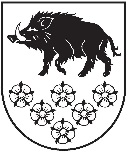 LATVIJAS REPUBLIKAKANDAVAS NOVADA DOMEDārza iela 6, Kandava, Kandavas novads, LV – 3120, Reģ. Nr.90000050886, Tālrunis 631 82028, fakss 631 82027, e-pasts: dome@kandava.lvKandavāAPSTIPRINĀTSKandavas novada domes sēdē2017.gada 27.aprīlī(protokols Nr.4   7.§)Kandavas novada domes saistošie noteikumi Nr. 10“Grozījumi Kandavas novada domes 2017.gada 26.janvāra saistošajos noteikumos Nr.1  “2017.gada pamatbudžets un speciālais budžets”Kandavas novada domes priekšsēdētājs   ( personiskais paraksts)   A.Ķieģelis  Pamatbudžeta kopsavilkums ar grozījumiem pa valdības funkcijām un ekonomiskās klasifikācijas kodiem  2016. gadamKlasifikā-
cijas grupa, kods Rādītāju nosaukumsRādītāju nosaukums2017. 
gada plānsGrozījumi 27.04.2017.Plāns ar grozījumiemKlasifikā-
cijas grupa, kods Rādītāju nosaukumsRādītāju nosaukums2017. 
gada plānsGrozījumi 27.04.2017.Plāns ar grozījumiemKlasifikā-
cijas grupa, kods Rādītāju nosaukumsRādītāju nosaukums2017. 
gada plānsGrozījumi 27.04.2017.Plāns ar grozījumiemABB123Kandavas novada pašvaldība kopsavilkumsKandavas novada pašvaldība kopsavilkumsKandavas novada pašvaldība kopsavilkumsKandavas novada pašvaldība kopsavilkumsKandavas novada pašvaldība kopsavilkumsKandavas novada pašvaldība kopsavilkumsI.IEŅĒMUMI KOPĀ6 336 206-72 2506 263 95601.01.0001.01.00Nodokļu ieņēmumi4 266 40704 266 4071.0.0.0.1.0.0.0.Ienākuma nodokļi3 703 65003 703 65001.01.1701.01.17Ieņēmumi no iedzīvotāju ienākuma nodokļa3 703 65003 703 6501.1.0.0.1.1.0.0.Ieņēmumi no iedzīvotāju ienākuma nodokļa3 703 65003 703 65001.04.1701.04.17Īpašuma nodokļi562 7570562 7574.0.0.0.4.0.0.0.Īpašuma nodokļi562 7570562 7574.1.0.0.4.1.0.0.Nekustamā īpašuma nodoklis562 7570562 75701.02.0001.02.00Nenodokļu ieņēmumi68 000068 0009.0.0.0.9.0.0.0.Valsts (pašvaldību) nodevas un kancelejas nodevas7 00007 0009.4.0.0.9.4.0.0.Valsts nodevas, kuras ieskaita pašvaldību budžetā4 30004 3009.5.0.0.9.5.0.0.Pašvaldību nodevas 2 70002 70010.0.0.0.10.0.0.0.Naudas sodi un sankcijas1 00001 00010.1.0.0.10.1.0.0.Naudas sodi1 00001 00013.0.0.0.13.0.0.0.Ieņēmumi no valsts (pašvaldību) īpašuma iznomāšanas, pārdošanas un no nodokļu pamatparāda kapitalizācijas60 000060 00013.1.0.0.13.1.0.0.Ieņēmumi no ēku un būvju īpašuma pārdošanas20 000020 00013.2.0.0.13.2.0.0.Ieņēmumi no zemes, meža īpašuma pārdošanas40 000040 00001.03.0001.03.00Maksas pakalpojumi un citi pašu ieņēmumi61 900061 90021.3.0.0.21.3.0.0.Ieņēmumi no iestāžu sniegtajiem maksas pakalpojumiem un citi pašu ieņēmumi // Ieņēmumi no budžeta iestāžu sniegtajiem maksas pakalpojumiem un citi pašu ieņēmumi61 900061 90001.05.0001.05.00Transferti1 939 899-72 2501 867 64918.0.0.0.18.0.0.0.Valsts budžeta transferti1 939 899-72 2501 867 64918.6.0.0.18.6.0.0.Pašvaldību saņemtie transferti no valsts budžeta1 939 899-72 2501 867 649II. IZDEVUMI KOPĀ9 122 385-72 2509 050 13504.000 Ekonomiskā darbība1.0.1.0.Uzturēšanas izdevumi186 036-21 898164 1381.1.1.1.Kārtējie izdevumi186 036-21 898164 13810001000Atlīdzība73 003073 00311001100Atalgojums59 037059 03712001200Darba devēja valsts sociālās apdrošināšanas obligātās iemaksas, pabalsti un kompensācijas13 966013 96620002000Preces un pakalpojumi113 033-21 89891 13522002200Pakalpojumi110 993-21 89889 09523002300Krājumi, materiāli, energoresursi, preces, biroja preces un inventārs, kurus neuzskaita kodā 50002 04002 0402.0.2.0.Kapitālie izdevumi270 467-85 000185 4672.1.2.1.Pamatkapitāla veidošana270 467-85 000185 46750005000Pamatkapitāla veidošana270 467-85 000185 46751005100Nemateriālie ieguldījumi5 00005 00052005200Pamatlīdzekļi265 467-85 000180 46706.000 Teritoriju un mājokļu apsaimniekošana1.0.1.0.Uzturēšanas izdevumi737 91112 750750 6611.1.1.1.Kārtējie izdevumi737 91112 750750 66110001000Atlīdzība196 4160196 41611001100Atalgojums159 0660159 06612001200Darba devēja valsts sociālās apdrošināšanas obligātās iemaksas, pabalsti un kompensācijas37 350037 35020002000Preces un pakalpojumi541 49512 750554 24522002200Pakalpojumi518 03112 750530 78123002300Krājumi, materiāli, energoresursi, preces, biroja preces un inventārs, kurus neuzskaita kodā 500021 384021 38425002500Budžeta iestāžu nodokļu, nodevu un naudas sodu maksājumi2 08002 0802.0.2.0.Kapitālie izdevumi1 709 67401 709 6742.1.2.1.Pamatkapitāla veidošana1 709 67401 709 67450005000Pamatkapitāla veidošana1 709 67401 709 67451005100Nemateriālie ieguldījumi1 80001 80052005200Pamatlīdzekļi1 707 87401 707 87409.000 Izglītība1.0.1.0.Uzturēšanas izdevumi1 819 13421 8981 841 0321.1.1.1.Kārtējie izdevumi7 95021 89829 84820002000Preces un pakalpojumi7 95021 89829 84822002200Pakalpojumi5 00021 89826 89823002300Krājumi, materiāli, energoresursi, preces, biroja preces un inventārs, kurus neuzskaita kodā 50002 95002 95070007000Uzturēšanas izdevumu transferti, pašu resursu maksājumi, starptautiskā sadarbība1 811 18401 811 1841.5.1.5.Uzturēšanas izdevumu transferti1 811 18401 811 18472007200Pašvaldību uzturēšanas izdevumu transferti1 811 18401 811 1842.0.2.0.Kapitālie izdevumi1 518 68201 518 6822.1.2.1.Pamatkapitāla veidošana1 518 68201 518 68250005000Pamatkapitāla veidošana1 518 68201 518 68252005200Pamatlīdzekļi1 518 68201 518 682III. IEŅĒMUMU PĀRSNIEGUMS (+), DEFICĪTS (–) (I – II)-2 786 1790-2 786 179IV. FINANSĒŠANA2 786 17902 786 179IV.IV.FINANSĒŠANA2 786 17902 786 179F20010000F20010000Naudas līdzekļi un noguldījumi112 4560112 456NL SAKNL SAKNL atlikums gada sākumā209 8800209 880NL BEINL BEINL atlikums gada beigās97 424097 424F40020000F40020000Aizņēmumi2 673 72302 673 723F4002 SANF4002 SANAizņēmumu saņemšana3 159 72603 159 726F4002 ATMF4002 ATMAizņēmumu atmaksa-486 0030-486 003